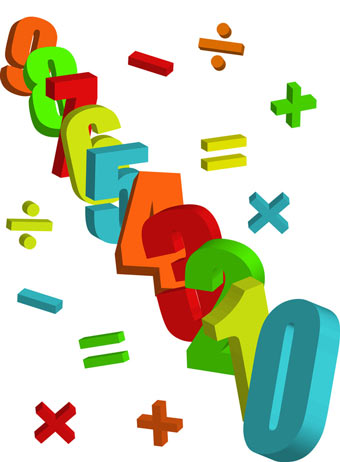 Rechnen Sie!zwei  - eins = _____eins__________vierundzwanzig + fünf = ________________________einundfünfzig - elf = ________________________hundertvierzehn + fünfzig = ________________________fünfundzwanzig x zwanzig = ________________________einunddreißig + sechsundzwanzig = ________________________achtundzwanzig + zweiundsechzig = ________________________siebenundneunzig - zweiundfünfzig = ________________________zehn x fünf = ________________________siebenundzwanzig + dreiundsechzig = ________________________achtzig - zweiundvierzig = ________________________Wie ist deine Telefonnummer?+49  -  89  -  55  -  190  -  30  neunundvierzig   –  ................................................................................................. ...................................................................................................................................961  -   22  -  70......................................................................................................................................................................................................................................................................+40  -  23  - 85  -  430......................................................................................................................................................................................................................................................................+79  - 197  - 880  - 70 ................................................................................................................................... ...................................................................................................................................Die Quelle des Bildes:http://www.st-edmundsbury.suffolk.sch.uk/wp-content/uploads/2013/02/maths-button.jpg